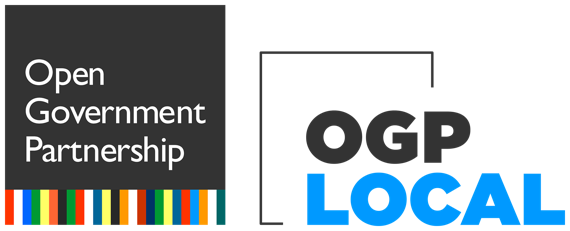 Lokalni akcioni plan Partnerstva za otvorenu upravuOblast: Učešće građana u kreiranju javnih politikaNaziv obavezeVremenski okvirPočetak (mjesec/godina)Završetak (mjesec/godina)Nosilac realizacijeNVO nosilac realizacije, ukoliko je primjenljivoDrugi zainteresovani akteri uključeni u realizaciju obavezeOpis obaveze 
ProblemStatus quoAkcijaKako obaveza doprinosi rješavanju identifikovanog problema?Koji dugoročni cilj je definisan u vašoj Strategiji otvorene uprave, a kojem ova obaveza doprinosi?Primarna oblast javne politikePrimarni sektorKoja POU vrijednost je relevantna za ovu obavezu?Koji su resursi potrebni za realizaciju obaveze?Da li su potrebni resursi već obezbijeđeni?Da/ Ne / DjelimičnoDruge informacije (opciono)Očekivani rezultati planiranih aktivnosti***Izraditi pasoš indikatore za mjerenje kvaliteta i uticaja javnih rasprava u skladu sa legislativnim okvirom za učešće građana u vršenju javnih poslova.Januar 2024.Decembar 2025.Institucija/jedinicaGrana vlasti Kontakt osobaPozicijaEmailUloga u realizacijiSO PlavZakonodavna vlastAlen BalićPredsjednik SO Plavskupstina@plav.me LiderstvoSlužba Predsjednika opštineIzvršna vlastEmro FeratovićKoordinator MSF-akabinet@plav.me LiderstvoSekretarijat za lokalnu samoupravuIzvršna vlastFikret CanovićSekretaropstauprava@plav.me KoordinacijaSlužba glavnog administratoraIzvršna vlastAdnan ŠabovićGlavni administratoradministrator@plav.me KoordinacijaMenadžer Opštine Izvršna vlastMerdin PurišićMenadžer Opštinemenadzer@plav.me PodrškaPR službaIzvršna vlasttbdkabinet@plav.me PodrškaNaziv organizacijeKontakt osobaPozicijaEmailUloga u realizacijiNVO UZORMarko PejovicProgramski direktor marko.pejovic@uzor.me MonitoringNaziv organizacijeKontakt osobaPozicijaEmailUloga u realizacijiSOS PlavNina KolenovićAsistent na projektimasos_telefon@yahoo.com PodrškaNVO FenixAlma Bitić AksalićOsnivač alma.bitic@gmail.com PodrškaSamostalna četa izvidjača ProkletijeLejla SrdanovićStarješina srdanovic.lejla@gmail.com PodrškaKreiranje javnih politika u Plavu nije ostvarilo u većoj mjeri svrhu uključivanja građana u ovom postupku. Razlog tome je u nedovoljnoj informisanosti građana, te njihovoj slaboj motivaciji da daju svoje komentare i predloge u ranoj fazi kreiranja neke politike, ili tokom javne rasprave o nacrtima javnih politika. Kao dublji uzroci se prepoznaju nedostatak promocije mehanizama za učešće građana koji su normirani Zakonom o lokalnoj samoupravi i podzakonskim opštinskim aktom, te neadekvatno izvještavanje o primjeni ovih mehanizama.Složenost izazova se uvećava usljed različitih povratnih informacija od ciljnih grupa koje imaju različite potrebe i perspektive, a kako su isti povezani s mnogo različitih faktora, politike usmjerene na "prosječnu" osobu obično ne funkcionišu dobro. To znači da nema metodologije praćenja kvaliteta i uticaja javih rasprava na konačnu politiku i implementaciju iste u skladu sa potrebama korisnika.Zatim, tu je povezano, ali različito pitanje kratkoročnosti u kreiranju politike. Kreatori politike obično donose odluke u složenom okruženju s ograničenim vremenom za razmišljanje, dok je potrebno obezbijediti bolji uvid u put problema, prikupljati podatke i dokaze, sprovesti inkluzivan i nediskriminatoran postupak konsultacija (i sa stručnjacima u određenim oblastima i sa građanima), uraditi procjenu uticaja propisa, te na temelju prikupljenog sadržaja kreirati potrebna rješenja, u službi potreba građana.Uticaj javnih rasprava u Plavu nije moguće mjeriti na način da razumijemo kako je proces kreiranja politike funkcionisao. Ovo usljed nedostatka indikatora ishoda javnih rasprava, i to u skladu sa legislativnim okvirom, odnosno mehanizmima koje isti definiše.Naime, nema objedinjenih podataka o postupcima kreiranja politika, a izvještaji o sprovedenim konsultacijama nijesu javno dostupni. Nema javno dostupnih podataka o učešću predstavnika NVO u radu radnih grupa koje pripremaju opštinske propise i strateška dokumenta.U odnosu na tri nivoa učešća javnosti u kreiranju javnih politika (informisanje, savjetovanje, aktivno učešće) Opština Plav treba unaprijediti primjenu legislativnog okvira, ali i jačati vidljivost i ulogu kadrova zaduženih za normativna pitanja i PR.Sajt Opštine Plav ne pruža pune i pravovremene informacije građana, budući da je određeni broj značajnih informacija zastario.  Sve navedeno utiče na kvalitet javnih rasprava, stepen inkluzivnosti u donošenju odluka, kvalitet samih politika, njihovu prihvaćenost i sprovodivost.Jedan od ciljeva javnih rasprava je da se podrži inkluzivna izrada politike zasnovane na dokazima.Javna rasprava treba da služi prikupljanju informacija, najprije od direktnih korisnika određene politike ali i šire javnosti.Rezultati javnih rasprava su pomoćni inputi i smjernice za mogući uticaj koji može javna politika da ostvari. Stoga, da bi se izmjerio uticaj javne rasprave, trebalo bi procijeniti koje su moguće promjene koje i građani i uprava mogu očekivati kada politika počne da se primjenjuje. Pravovremene i pune informacije su preduslov za ravnopravno učešće u bilo kom postupku, a transparentnost javne uprave je jedan od osnovnih principa dobrog upravljanja.  Obaveza koja se odnosi na izradu metodologije- pasoš indikatora za mjerenje kvaliteta i uticaja javnih rasprava ima za cilj osnaživanje institucionalnog okvira u postupcima kreiranja javnih politika, unapređenje agilnosti građana da budu učesnici javnih konsultacija. Mjerenje kvaliteta pomaže lokalnoj upravi da bolje sagleda određena rješenja, strateška dokumenta,i omogući građanima da ostvare uticaj i dobiju prostor da promovišu i zastupaju svoje interese.Očekivani rezultati su:unaprijeđena primjena legislativnog okvira za učešće građana u kreiranju javnih politika na lokalnom nivou, unaprijeđen sistem izvještavanja o sprovedenim postupcima kreiranja javnih politika na lokalnom nivou,osnaženi kadrovski kapaciteti za efikasnu primjenu standarda javnog konsultovanja,povećano učešće građana u javnim konsultacijama,unaprijeđeno informisanje građana o poslovima i aktivnostima uprave.Realizacija ove obaveze će pomoći efikasnije vođenje cijelog ciklusa javnih poltika. Osim dosljedne primjene legislativnog okvira, realizacijom ove obaveze biće osnažene analitičke i koordinacione vještine za postupak kreiranja javnih politika. Ova onabeza za proizvod može imati  formiranje posebnog tima za primjenu standarda učešća javnosti u kreiranju javnih politika ili određivanje koordinatora za javne konsultacije i rasprave, koji bi bio podrška svim opštinskim jedinicama koje pripremaju javne politike. Građanima je neophodno pomoći da razumiju proces javne politike, i predočiti im benefite saradnje sa lokalnom upravom. Primjena mehanizama saradnje u praksi vremenom će promijeniti način na koji se o društvenim problemima promišlja.U tom pravcu, sprovođenje edukacija i promotivnih kampanja na terenu sa građanima Plava početni je korak ka ovom rješenju.Kroz jačanje analitičkih i kooridnacionih političkih vještina i povećano učešće građana u adekvatno osmišljenom i vođenom postupku kreiranja politika do razvoja novih vrijendosti i usluga javne uprave na lokalnom nivou.Otvorenost u kreiranju politikaGrađanski prostorMeđusektorska saradnjaEdukacijaIzaberite vrijednostPristup informacijamaUčešće građanaJavna odgovornostTehnologija i inovacije za transparentnost i odgovornostZašto je ova obaveza relevatna za ovu vrijednost?Učešće građanaOvo opredjeljenje je relevantno jer je namjera pružiti javnosti uravnotežene i objektivne informacije, prikupiti inpute od javnosti i angažovati je za zajednički rad, saradnju u pronalaženju i kreiranju rješenja, te ojačati legitimitet donošenja konačnih odluka.Izgradnja kapaciteta srž je ove obaveze osmišljene za povećanje građanskog učešća u različitim oblastima od javnog interesa. BudžetBroj ljudi VrijemeDrugi neophodni resursi 6.000 eura514 mjeseci/Planirati godišnjim budžetom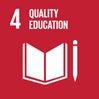 Ova obaveza doprinosi četvrtom cilju održivog razvoja koji se odnosi na kvalitet i edukaciju. Ova obaveza doprinosi i implementaciji Strategije refrome javne uprave 2022-2026. čiji je jedan od ciljeva:5. PLANIRANJE POLITIKA S GRAĐANIMA I ZA GRAĐANEOPERATIVNI CILJ 5.1. Jačanje sistema planiranja zasnovanog na podacima koje vodi ka kreiranju održivih politika i postizanju prioriteta VladeOPERATIVNI CILJ 5.2. Unapređenje institucionalne koordinacije za snažnije efekte javnih politikaOPERATIVNI CILJ 5.3. Povećanje obuhvata i jačanje kapaciteta za sprovođenje RIA.Ova obaveza doprinosi i realizaciji Nacionalnog akcionog plana Partnerstva za otvorenu upravu, najprije obavezama koje se odnosi na:bolje informisanje i edukaciju javnosti o mogućnostima učešća u kreiranju javnih politika, poboljšanje transparentnosti lokalnih parlamenata,unapređenju digitalne pristupačnost web stranica opština i jačanju uloge mjesnih zajednica u neposrednom učešću građana u lokalnom odlučivanju.Opisati rezultatDatum početka(mjesec/godina)Datum završetka(mjesec/godina)Odgovorno tijeloKontakt osobaStatus realizacijeObučeno pet kooridnatora za konsultacije Mart 2024.Jul 2024.Služba Predsjednika OpštineSO PlavEmro FeratovićAlen BalićNije započetoObučeno tri kooridnatora za analizu politika Mart 2024.Jul 2024.Služba Predsjednika OpštineSO PlavSekretarijat za lokalnu samoupravuEmro FeratovićAlen BalićFikret CanovićNije započetoSprovedena kampanja o benefitima javnih konsultacija za građaneSeptembar 2024.Februar 2025.Služba glavnog administratoraPRAdnan ŠabovićNije započetoPripremljeni i objavljeni godišnji izvještaji o sprovedenim konsultacijama i javnim raspravamaFebruar 2024.Februar 2025.Februar 2024.Februar 2025.Sekretarijat za lokalnu samoupravuSlužba Predsjednika opštineSO PlavFikret CanovićEmro FeratovićAlen BalićNije započetoUnaprijeđen sajt Opštine Plav2023.Februar 2024.Menadžer OpštineSekretarijat za lokalnu samoupravuMerdin PurišićFikret CanovićZapočeto